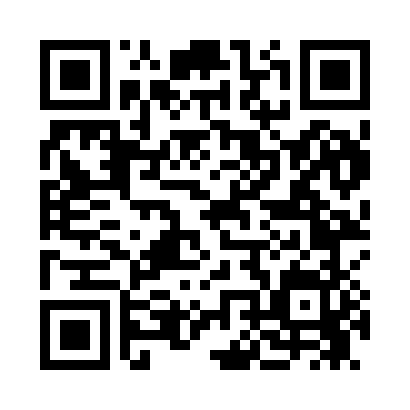 Prayer times for Adams, Alabama, USAWed 1 May 2024 - Fri 31 May 2024High Latitude Method: Angle Based RulePrayer Calculation Method: Islamic Society of North AmericaAsar Calculation Method: ShafiPrayer times provided by https://www.salahtimes.comDateDayFajrSunriseDhuhrAsrMaghribIsha1Wed4:466:0012:444:257:298:442Thu4:455:5912:444:257:308:453Fri4:435:5812:444:257:318:454Sat4:425:5712:444:257:328:465Sun4:415:5612:444:257:328:476Mon4:405:5512:444:257:338:487Tue4:395:5412:444:257:348:498Wed4:385:5312:444:257:358:509Thu4:375:5312:444:257:358:5110Fri4:365:5212:444:267:368:5211Sat4:355:5112:444:267:378:5312Sun4:345:5012:444:267:388:5413Mon4:335:4912:444:267:388:5514Tue4:325:4912:444:267:398:5615Wed4:315:4812:444:267:408:5716Thu4:305:4712:444:267:408:5817Fri4:295:4712:444:267:418:5918Sat4:285:4612:444:267:429:0019Sun4:285:4612:444:267:429:0120Mon4:275:4512:444:267:439:0221Tue4:265:4412:444:267:449:0222Wed4:255:4412:444:267:459:0323Thu4:255:4312:444:267:459:0424Fri4:245:4312:444:277:469:0525Sat4:235:4312:444:277:469:0626Sun4:235:4212:444:277:479:0727Mon4:225:4212:454:277:489:0828Tue4:215:4112:454:277:489:0829Wed4:215:4112:454:277:499:0930Thu4:205:4112:454:277:509:1031Fri4:205:4012:454:277:509:11